Lauren Spano  P 5Pursue the PassionINTRODUCTIONMy name is Lauren Spano and I am a senior at Peoria High School.  I am interested in pursuing a career in the medical field.  I am fortunate to be enrolled in the Professional Internship program at PHS and through this class I am able to be introduced to different medical field related careers.   I am currently an intern for Susan Shiring, the school nurse at Marshall Ranch Elementary.  I also know two other nurses who have just started their careers in nursing.  Shelby Nirenberg is a nurse who works at Arrowhead Hospital on their orthopedic floor.  Nicole Coogle is a pediatric nurse at Phoenix Children’s Hospital.   After initially contacting both Shelby and Nicole, it was apparent that Nicole’s schedule would be easier to work around for a “Pursue the Passion” interview.CONTACT LETTERLauren Spano                                                                                                                September 25, 2009        7601 West Brown Street                                                                                                                                               Peoria, AZ  85345                                                                                                                                                         623-225-4311                                                                                                                             LaurenSpano@Yahoo.com                                           Dear Nicole,I am in the Professional Internship Program at PHS and we have been asked to interview someone who has chosen a career path I might be interested in.  This interview is entitled "Pursue the Passion," and this portion of our class emphasizes that if you find a career you truly have a passion for, you will never work a day in your life.  I was wondering if you would be able to let me interview you regarding your career and your choices that lead to your career.  This should not take up too much of your time and will be prepared as possible prior to meeting with you.  Please let me know what day would be most convenient for you.  I will come down to your work either during, before or after your shift, whichever you feel would be most appropriate.  Our project is due on October 6, 2009.  Sincerely,Lauren SpanoINTERVIEW RESEARCH/BACKGROUNDNicole Coogle is a Registered Nurse (RN) who had her R.N. Pinning Ceremony on May 12, 2009.  She received her training through the Mesa Community College/Boswell Nursing School.  She then accepted a position at Phoenix Children’s Hospital as a pediatric nurse.  She currently works in the Emergency Room.  Phoenix Children’s Hospital is located at 1919 East Thomas Road.  The Emergency Room is accessed off 20th Street.  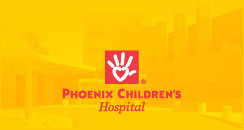 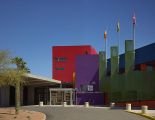 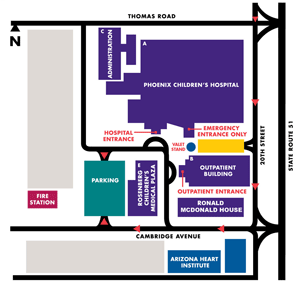 INTERVIEW QUESTIONS/ANSWERSBusiness Name: Phoenix Children's Hospital             Career Area: NursingContact Name: Nicole Coogle                                               Contact Phone: 623-516-2845Contact Address: 3233 W. Oberlin Way  Phoenix, AZ  85083How would you describe your job?Emergency room; fast paced, interactive, sometimes stressful, always keeps you on your toesWhat kind of environment do you experience within your company and your job?	Supportive, stressful, and excitingWhat other departments depend on you to do their work and who do you depend on?Radiology, transport, respiratory therapy, interpreters, pharmacy, laboratory, child life, social work... we all depend on each other for seemless service What is the most challenging part of your job?Dealing with the parents of a difficult child can be very trying in the emergency roomWhat do you enjoy the most about your job?Helping children get better and being there for families during difficult timesDo you dislike any part of your job?  If so, what?Dealing with parents who sometimes don't have their child's best interest in mindHow much of your life is devoted to work?36 hours a weekWhat are you most proud of?Graduating nursing school and becoming a pediatric nurseWhat educational background do you need for your job?High school diploma and a degree from a nursing programWhat kind of person is suited for this job?  What kind of characteristics and personality do they have?A passionate, caring person who can handle stressWhere were you at age 18 and where did you think you were going to go in your career?I was graduating high school, preparing to go to nursing school, hoping to get a job in the medical fieldIf you could tell yourself one piece of advice at my age, what would you say?Do what makes you happy and not what pleases everyone elseWhere did you receive your training and at this point in your career, would you consider any further training?I went to the Boswell/Mesa Nursing program, and I will be starting my Bachelors in May and will be continuing on for my Nurse Practitioner's licenseAre there any educational programs (or institutions) that you would recommend or not recommend?I enjoyed the school I went to, it was very difficult in a good way, there are many different programs out there... there is a long waiting list these days so I would apply to all of them and then explore your options when the time comesWhere do you see yourself in 10 years?I see myself still working at Phoenix Children’s Hospital, because I love it there.  I am engaged to get married next summer, so I hope I will have at least two children of my own by then.  THANK YOU LETTERLauren Spano                                                                                                                      October 3, 2009        7601 West Brown Street                                                                                                                                               Peoria, AZ  85345                                                                                                                                                         623-225-4311                                                                                                                             LaurenSpano@Yahoo.com                                           Dear Nicole,Thank you so much for taking the time to let me interview you for my Pursue the Passion project.  After interviewing you, I realize how truly busy you are and it was very nice of you to help me.  You are so good at what you do!  Thank you for the inspiration.  I think you have chosen the perfect career for yourself!Sincerely,Lauren Spano